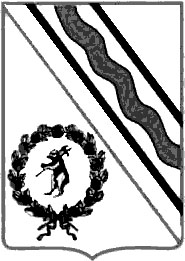 Муниципальный СоветТутаевского муниципального районаРЕШЕНИЕот 28.05.2020  № 83 - гг. Тутаевпринято на заседанииМуниципального СоветаТутаевского муниципального района_____________________________Об утверждении изменений в Правила землепользования и застройки  Левобережного сельского поселения в части населенного пункта д. КарбушевоВ соответствии со статьей 33 Градостроительного кодекса Российской Федерации, Муниципальный Совет Тутаевского муниципального районаРЕШИЛ:1. Утвердить прилагаемые изменения в Правила землепользования и застройки Левобережного сельского поселения, утвержденные решением Муниципального Совета Тутаевского муниципального района от 23.12.2010 г. № 70-г, в части населенного пункта д. Карбушево в следующем составе:- Карта градостроительного зонирования Левобережного сельского поселения в редакции согласно приложению 1 к настоящему решению;- Карта градостроительного зонирования д. Карбушево согласно приложению 2 к настоящему решению.2. Разместить Правила землепользования и застройки Левобережного сельского поселения в Федеральной государственной информационной системе территориального планирования с изменениями, утвержденными настоящим решением.3. Контроль за исполнением настоящего решения возложить на постоянную комиссию по экономической политике и вопросам местного самоуправления (Кулаков П.Н).4. Настоящее решение вступает в силу после его официального опубликования.Председатель Муниципального СоветаТутаевского муниципального района                                         М.А. ВанюшкинГлава Тутаевскогомуниципального района                                                               Д.Р. ЮнусовПриложение 1к Решению Муниципального СоветаТутаевского муниципального районаот 28.05.2020  № 83 - гКарта градостроительного зонирования Левобережного сельского поселения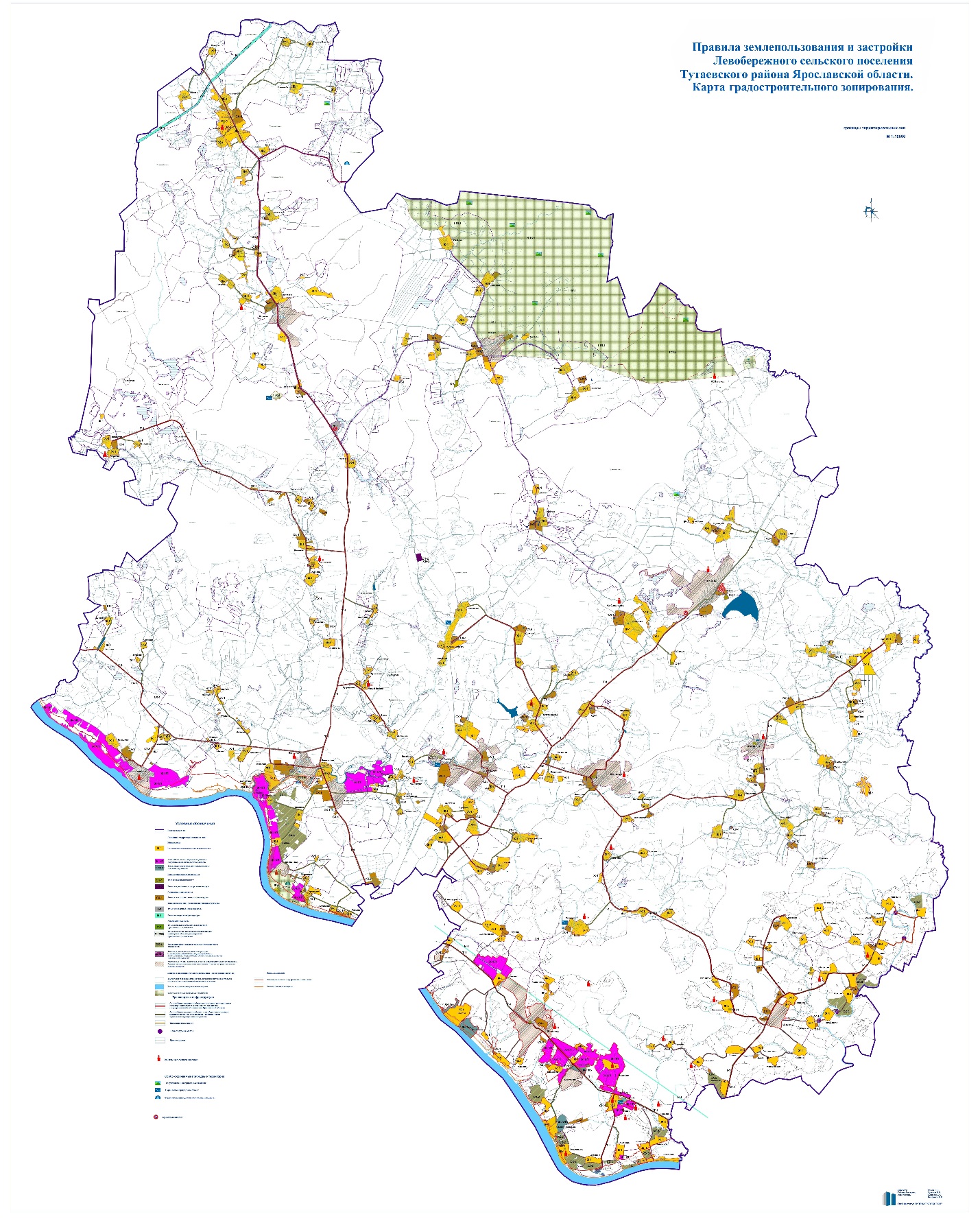 Приложение 2к Решению Муниципального СоветаТутаевского муниципального районаот 28.05.2020  № 83 - гКарта градостроительного зонирования д. Карбушево Левобережного сельского поселения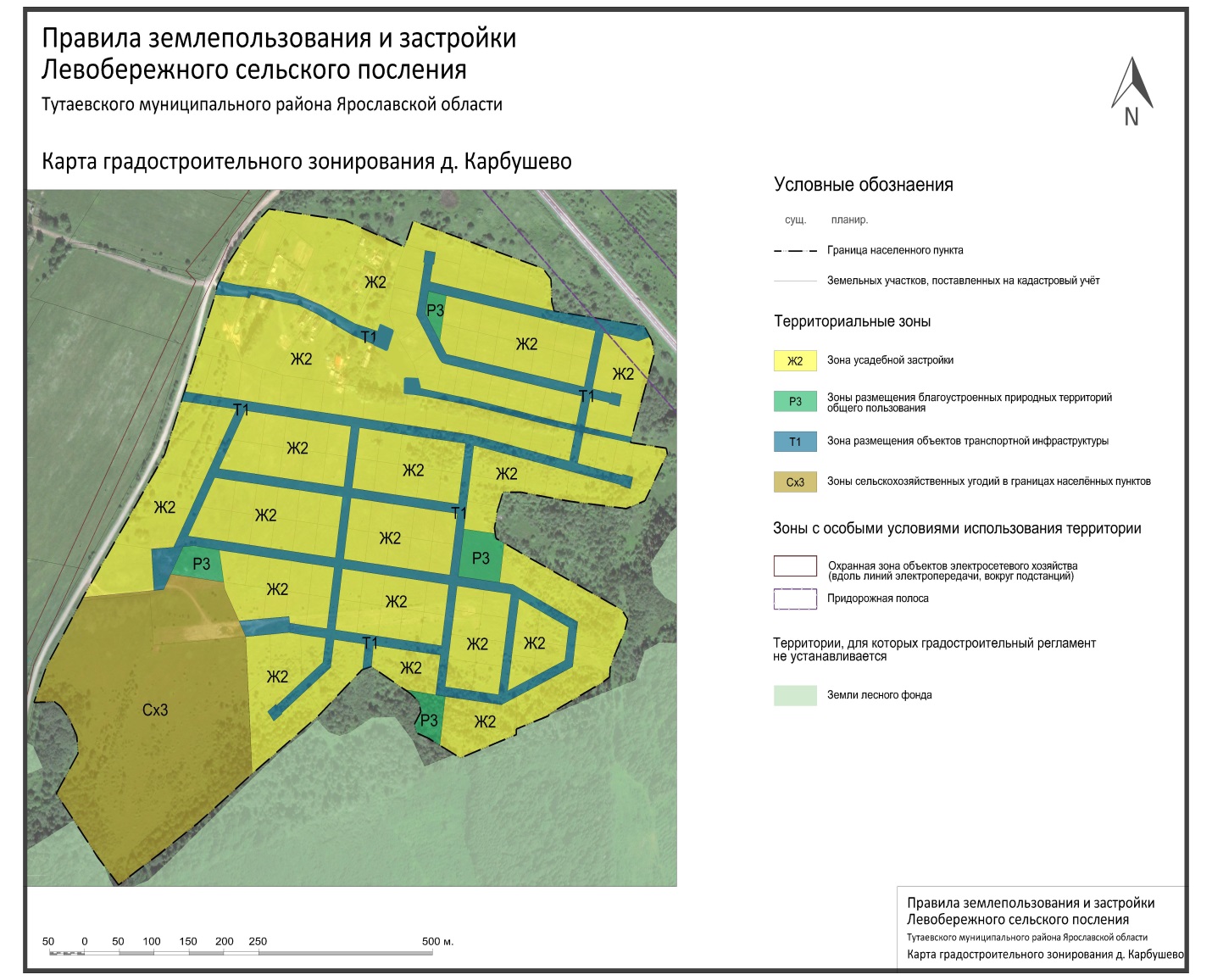 